	April BirthdaysApril 1		Morgan StadlerApril 2		James Kirchler		Sally ZamoraApril 3		John EarlyApril 4		Robert VanSickleApril 6		Brandon King April 7		Michael Baumgartner		Sharon GentnerApril 10	Thomas PowersApril 11	Rick RadulskiApril 14	Robert Henderson		Lorraine RoemelenApril 15	Pamela MeierApril 16	Russel Hoover			Raymond Whipple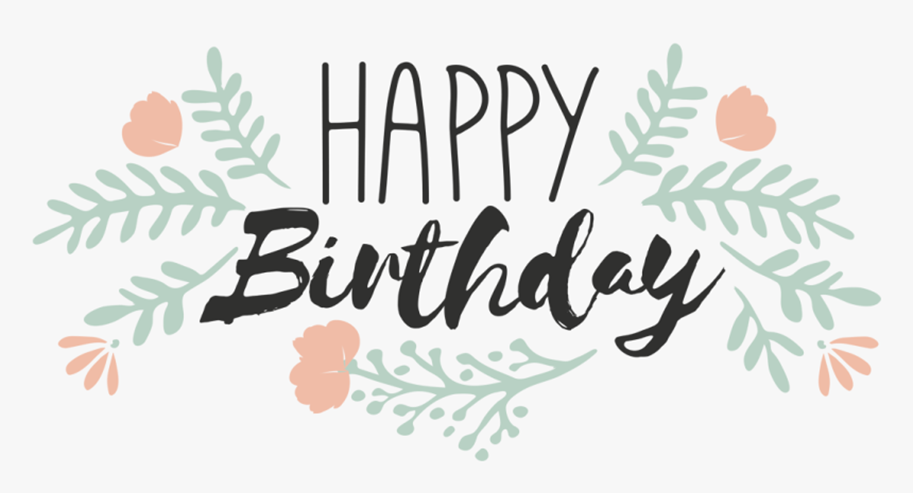 April2023Our Lady of the Lake Catholic Church1First Saturday9:00 am MassConfessions 3:00 pm4:00 pm Mass2345678Palm SundayConfessions8:00 am9:00 am MassFaith Formation10-11:30 amNo Mass9:00 am Mass11:00 am Chrism Mass at St. Mary Cathedral in GaylordBook Study6:00 pm9:00 am Mass 6:00 pm Holy Week Walkthrough with All MinistersHoly Thursday7:00 pm MassOffice ClosedGood FridayNovena Divine Mercy1:00 pm Stations2:00 pm ServiceOffice ClosedHoly Saturday11:00 am RCIA Practice for Candidates8:00 pm Easter Vigil Mass9101112131415Easter Sunday9:00 am MassNo MassOffice Closed9:00 am MassWelcome Giving Team Meetings6:30 pm9:00 am Mass9:00 am Mass11:00 amMass at King’s Nursing Home9:00 am MassConfessions 3:00 pm4:00 pm Mass16171819202122Confessions8:00 am9:00 am MassDivine Mercy Sunday3:00 pm Adoration/PrayerNo Mass9:00 am MassBook Study6:00 pm9:00 am Mass9:00 am Mass11:00 amMass at Brook9:00 am MassConfessions 3:00 pm4:00 pm Mass23242526272829Confessions8:00 am9:00 am MassFaith Formation10-11:30 amNo MassFather Peter on RetreatSchool Open House & Art Fair4:00-6:00 pmNo MassFather Peter on RetreatWelcome Giving Team Meetings6:30 pm No MassFather Peter on RetreatNo MassFather Peter on RetreatNo MassFather Peter on RetreatConfessions3:00 pm4:00 pm MassSt. Vincent Collection30Confessions8:00 am9:00 am MassSt. Vincent CollectionParish/School Office Hours:    Monday – Friday   8:00 am – 4:00 pm If you need to reach Father Peter after hours, call the church office and select Ext. 2.Confession Times: Saturdays: 3:00 PM                                        Sundays: 8:00 AM Parish/School Office Hours:    Monday – Friday   8:00 am – 4:00 pm If you need to reach Father Peter after hours, call the church office and select Ext. 2.Confession Times: Saturdays: 3:00 PM                                        Sundays: 8:00 AM Parish/School Office Hours:    Monday – Friday   8:00 am – 4:00 pm If you need to reach Father Peter after hours, call the church office and select Ext. 2.Confession Times: Saturdays: 3:00 PM                                        Sundays: 8:00 AM Parish/School Office Hours:    Monday – Friday   8:00 am – 4:00 pm If you need to reach Father Peter after hours, call the church office and select Ext. 2.Confession Times: Saturdays: 3:00 PM                                        Sundays: 8:00 AM Parish/School Office Hours:    Monday – Friday   8:00 am – 4:00 pm If you need to reach Father Peter after hours, call the church office and select Ext. 2.Confession Times: Saturdays: 3:00 PM                                        Sundays: 8:00 AM Parish/School Office Hours:    Monday – Friday   8:00 am – 4:00 pm If you need to reach Father Peter after hours, call the church office and select Ext. 2.Confession Times: Saturdays: 3:00 PM                                        Sundays: 8:00 AM Parish/School Office Hours:    Monday – Friday   8:00 am – 4:00 pm If you need to reach Father Peter after hours, call the church office and select Ext. 2.Confession Times: Saturdays: 3:00 PM                                        Sundays: 8:00 AM 